Schülerversuch – Reaktion von MgCl2 mit AgSO4GefahrenstoffeMaterialien:               100 ml Becherglas, Pipette, Spatel, WaagepapierChemikalien:              dH2O, MgCl2, AgSO4Durchführung:       Es werden 50 ml einer 0,01 molaren (0,155g Einwaage) Silbersulfatlösung hergestellt. Das selbst hergestellte MgCl2 wird in dH2O gelöst. Mit  einer Pipette werden wenige Tropfen der Silbersulfatlösung zugegeben. Beobachtung:             Es bildet sich ein weißer Niederschlag.Deutung:                      MgCl2 und  Ag2SO4 reagieren  folgendermaßen miteinander:                                        MgCl2 (s)   +    Ag2SO4 (s)                     2 AgCl(s) + MgSO4(s)MgCl2 fällt als schwerlöslicher Niederschlag aus der Lösung aus. Aus der Auflösung von 2 Feststoffen sind 2 neue Feststoffe, darunter Silberchlorid als schwerlösliche Verbindung entstanden. Literatur:	           www.peraugym.at/chemie/lh/ue13_loesl.pdf/  www.digitale-schule-bayern.de/dsdaten/Formelgleichungen, aufgerufen am  07.08.2015                MagnesiumchloridMagnesiumchloridMagnesiumchloridH: -H: -H: -P: -P: -P: -SilbersulfatSilbersulfatSilbersulfatH:  318 H:  318 H:  318 P:   260​‐​280​‐​305+351+338​‐​313 P:   260​‐​280​‐​305+351+338​‐​313 P:   260​‐​280​‐​305+351+338​‐​313 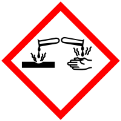 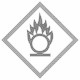 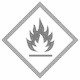 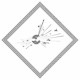 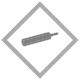 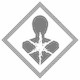 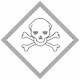 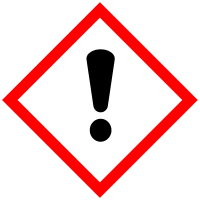 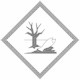 